Jihočeský krajGrantový program: Podpora sportuOpatření: Opatření č. 1: Rekonstrukce a opravy sportovišťNázev projektu: Vybudování nové rozběhové dráhy a rekonstrukce doskočištěRegistrační číslo: 16-01-026Popis projektu: Cílem projektu je vybudování nové rozběhové dráhy včetně rekonstrukce doskočiště ve venkovním sportovním areálu školy. Areál využívají v hodinách tělesné výchovy žáci školy a slouží zároveň pro zájmové sportování pro žáky, kteří jsou ubytovaní na místním domově mládeže. Původní doskočiště a rozběhová dráha nevyhovovaly technickým, bezpečnostním a sportovním předpisům pro provozování výkonnostního nebo rekreačního sportu. Díky projektu bude moci škola zajistit bezpečné sportoviště pro skok daleký. Přínosem projektu je rozšíření možností atletických aktivit pro žáky školy. Škola dlouhodobě usiluje o všestranný rozvoj svých žáků a tento projekt vnímá jako jeden z dalších kroků, jak své žáky motivovat ke sportovním činnostem. Předpokládaný harmonogram: 06/2015 – 09/2015Předpokládaný rozpočet: 150 000 KčPředpokládaná dotace: 80 000 Kč 	Tento projekt je realizován s finanční účastí Jihočeského kraje.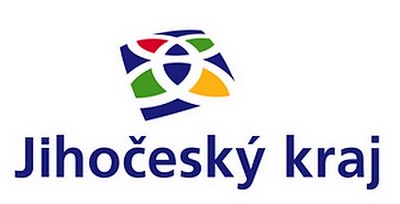 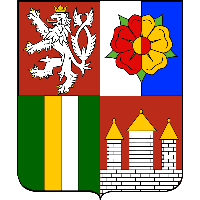 